MUSEO DELLA MEMORIA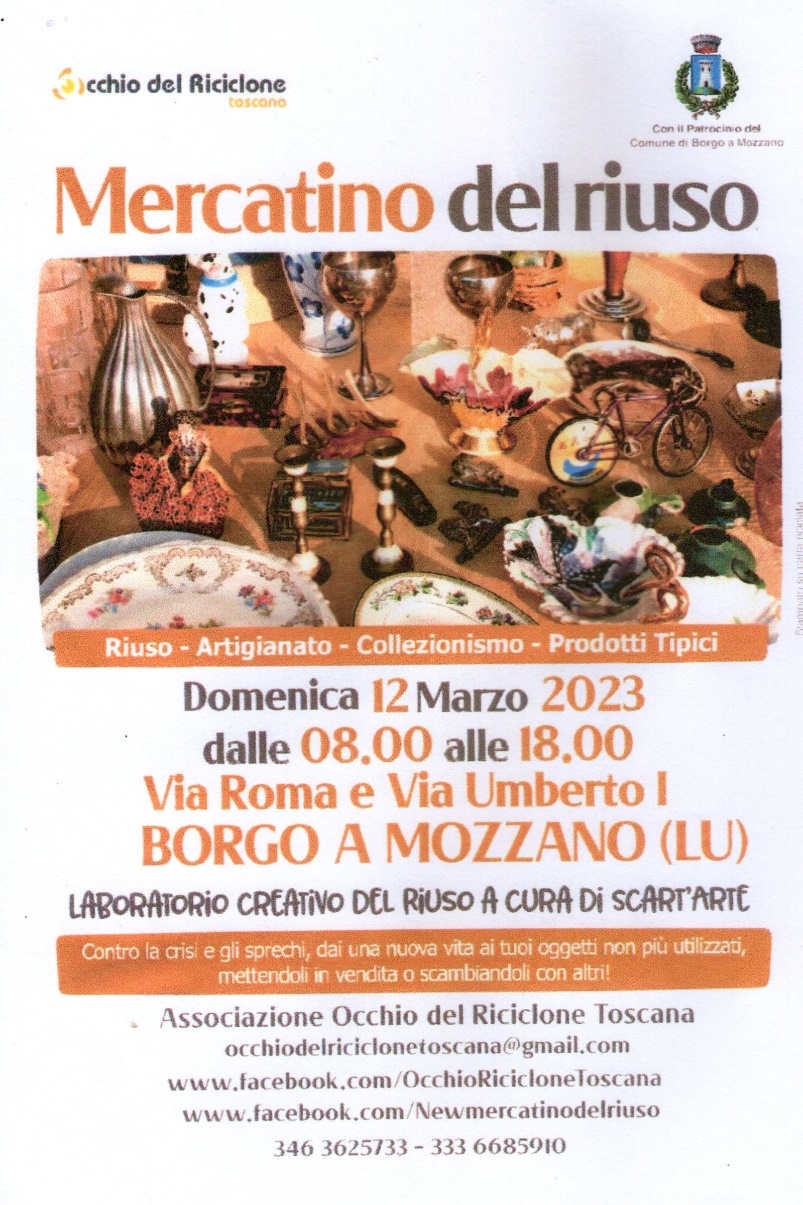 Apertura: 0re 10,00-12,3014,30-18,30Ore 15,00 visita guidata alle fortificazioni